Травмы головного мозгаЧто такое травма головного мозга?К черепно-мозговыми травмам черепа и головного мозга относятся: Травмы головного мозга. Травмы, при которых повреждаются кости черепа и головной мозг. В случае травмы черепа повреждаются кости черепа. Кроме того, травмы черепа делятся на закрытые и открытые. При закрытой травме кожа не повреждается. Часто на месте происшествия невозможно точно установить, какую именно травмы получил пострадавший. Нередко человек, оказывающий первую помощь, не способен оценить степень тяжести повреждения. Это может сделать только врач. Какие бывают травмы головного мозга?К травмам головного мозга относятся сотрясение и ушиб головного мозга. Более опасной травмой является ушиб. В этом случае действие механических факторов бывает настолько сильным, что происходит повреждение тканей головного мозга и кровеносных сосудов, обеспечивающих мозг кровью, насыщенной кислородом. В связи с тем, что полушария головного мозга свободно «плавают» в окружающей их жид кости, то при ушибе возможно их перемещение в противоположную сторону. При этом возможно двустороннее повреждение головного мозга. Целостность ткани мозга нарушается, после заживления остаются рубцы. Кроме того, ушиб сопровождается кровотечением, которое может стать причиной повышения внутричерепного давления и других опасных осложнений. Сотрясение головного мозга не столь опасно. Вследствие механического воздействия возможно кратковременное нарушение некоторых функций головного мозга, при этом сама его ткань не повреждается. 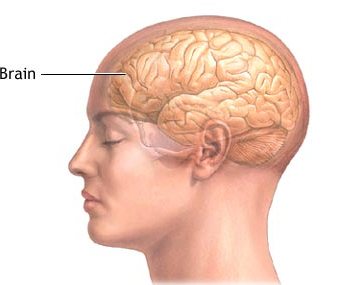 Первая помощь при травмах головного мозгаТравма черепа и головного мозга определяется по локализации кровотечения. Травму головы можно предположить и в том случае, если пострадавший находится без сознания. При открытых травмах может просматриваться мозговое вещество. При сотрясении головного мозга у пострадавших возникает тошнота, рвота, головокружение. У детей симптомы ушиба головного мозга выражены слабее. У них может отмечаться только бледность, сонливость, изменение пульса. Человек, оказывающий первую помощь, должен помнить о том, что при ушибе головного мозга у пострадавшего может развиться паралич. Меры по оказанию первой помощи при травмах головного мозга: Необходимо постоянно следить за пульсом и кровяным давлением пострадавшего. Если пострадавший находится без сознания, то его надо уложить на бок. При необходимости приступить к выполнению искусственного дыхания. Ушиб головного мозга опасен для жизни, поэтому нужно как можно быстрее вызвать скорую помощь. Если пострадавший пришел в сознание, то человек, оказывающий первую помощь, должен его успокоить. Кроме того, очень важно, чтобы пострадавшему не было холодно. Даже если кажется, что ушиб был слабым, и у пострадавшего нет рвоты, необходимо обратиться к врачу, особенно в том, случае, если пострадавший - ребенок. Травмы головного мозга очень опасны, так как они могут сопровождаться сильными кровотечениями. Оказывая первую помощь пострадавшему с травмой головного мозга, ни в коем случае не позволяйте ему вставать, так как он может потерять сознание. Пострадавшего следует уложить на бок, регулярно измерять у него пульс и кровяное давление. Снимать ли шлем с мотоциклиста?Ушиб головного мозга или перелом костей черепа - травмы,распространенные среди мотоциклистов. Осторожно снять шлем можно только в том случае, если пострадавший находится без сознания. Но в любом случае надо вызвать скорую помощь. Обеспечив жизненно важные функции, необходимо вызвать скорую помощь. Врач может задать следующие вопросы: Если при открытой травме черепа мозг выходит наружу, то ни в коем случае нельзя до него дотрагиваться или вталкивать его обратно. Любые действия должен выполнять врач. Был ли пострадавший без сознания? Если да, то в течение какого времени? Была ли у пострадавшего рвота? Сколько раз? Помнит ли пострадавший о случившемся? 